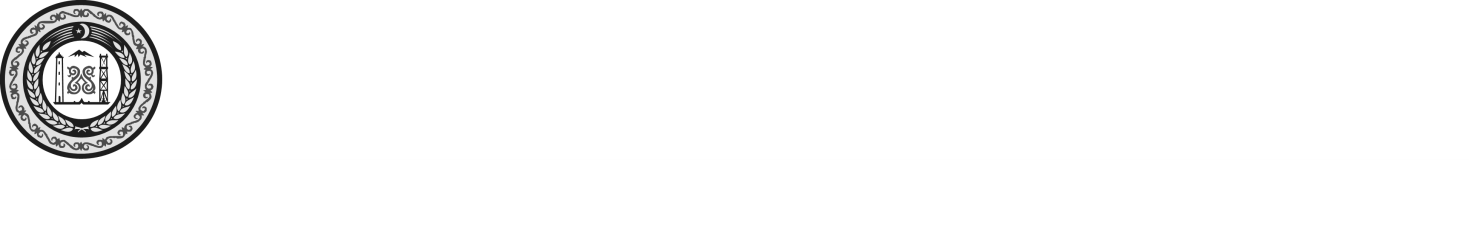 СОВЕТ ДЕПУТАТОВ НАДТЕРЕЧНОГО  МУНИЦИПАЛЬНОГО РАЙОНА ЧЕЧЕНСКОЙ РЕСПУБЛИКИ(Совет депутатов Надтеречного муниципального района Чеченской Республики)НОХЧИЙН РЕСПУБЛИКАНДЕПУТАТИН КХЕТАШО НАДТЕРЕЧНИ МУНИЦИПАЛЬНИ КIОШТАН (Депутатин кхеташо Надтеречни муниципальни кIоштан)РЕШЕНИЕ«08» _декабря_ 2021г.                         с. Знаменское                                        № 4-10О внесении изменений в решение Совета депутатов Надтеречного муниципального района от 24.09.2021г №81-7  «Об утверждении Положения о муниципальном лесном контроле в границах Надтеречного муниципального района»         В соответствии с пунктом 4 статьи 39  Федерального закона от 31.07.2020 № 248-ФЗ «О государственном контроле (надзоре) и муниципальном контроле в Российской Федерации», Уставом Надтеречного муниципального района, Совет депутатов Надтеречного муниципального района четвертого созыва РЕШИЛ:1.  Внести в решение Совета депутатов Надтеречного муниципального района от 24.09.2021г №81-7  «Об утверждении Положения о муниципальном лесном контроле в границах Надтеречного муниципального района» следующие изменения:в части 4 «Обжалование решений администрации, действий (бездействия) должностных лиц, уполномоченных осуществлять муниципальный лесной контроль»а) пункты 4.1 и 4.2 изложить в следующей редакции:«4.1. Решения и действия (бездействие) должностных лиц, осуществляющих муниципальный лесной контроль в границах Надтеречного муниципального района, могут быть обжалованы в порядке, установленном законодательством Российской Федерации.4.2. Досудебный порядок подачи жалоб, установленный главой 9 Федерального закона от 31.07.2020 № 248-ФЗ «О государственном контроле (надзоре) и муниципальном контроле в Российской Федерации», при осуществлении муниципального лесного контроля в границах Надтеречного муниципального района не применяется.»;б) пункты 4.3, 4.4, 4.5, 4.6 исключить.2. Настоящее решение обнародовать путем размещения на официальных сайтах Совета депутатов и администрации Надтеречного муниципального района.3. Настоящее решение вступает в силу с даты его обнародования.Глава Надтеречногомуниципального района                                                               С.С. Убайтаев